If you are considering retirement, please contact the Office of Faculty Affairs at 562-985-8114 for details and options to consider when making this decision. The purpose of this form is to notify CSULB of your intent to retire or to retire and participate in FERP. The deadline for submitting this form is April 2nd.  In addition to this submitting this form, it is your responsibility to complete and submit the required CalPERS Retirement Application.  Assistance in selecting a retirement date and with completing the retirement application can be obtained from the Benefits Services Manager, 562-985-2120. 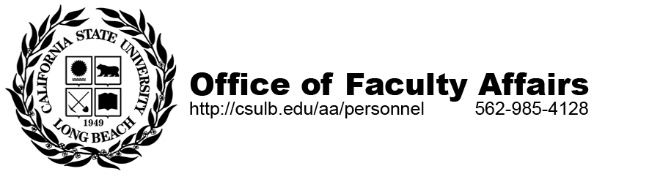 Notification of Intent to Retire / Participate in FERPRETIREMENT DATETo be completed by all facultyMy planned service retirement date is: ____________________________________(Month/Day/Year)If your retirement plans change, you must notify the chair, dean, and the Associate Vice President of Faculty Affairs immediately in writing of your decision to rescind your retirement notification.  To rescind a submitted CalPERS application, you must notify CalPERS [http://www.calpers.ca.gov/] immediately, 888-225-7377, and not cash your first pension payment.  If you wish to change your FERP selection before or during your FERP participation, you must submit your requested change in writing to the chair, dean, and the Associate Vice President of Faculty Affairs.Signature of Faculty MemberSignature of Faculty MemberDateDatePrinted Name of Faculty MemberCollege/DepartmentForward to Department Chair and Dean for SignatureForward to Department Chair and Dean for SignatureForward to Department Chair and Dean for SignatureForward to Department Chair and Dean for SignatureDepartment ChairDateCollege DeanDateforward to AVP of Faculty Affairs (BH-303) 		forward to AVP of Faculty Affairs (BH-303) 		forward to AVP of Faculty Affairs (BH-303) 		forward to AVP of Faculty Affairs (BH-303) 		